                  Email:rbecs.ktm@gmail.com, www.rubberboardecs.orgRef:No.RBECS/2020-21                                                  Date. 18.06.2020                   അറിയിപ്പ്ശനിയാഴ്ചകളിൽ പതിവുപോലെ സംഘം പ്രവർത്തിക്കുന്നതായിരിക്കും .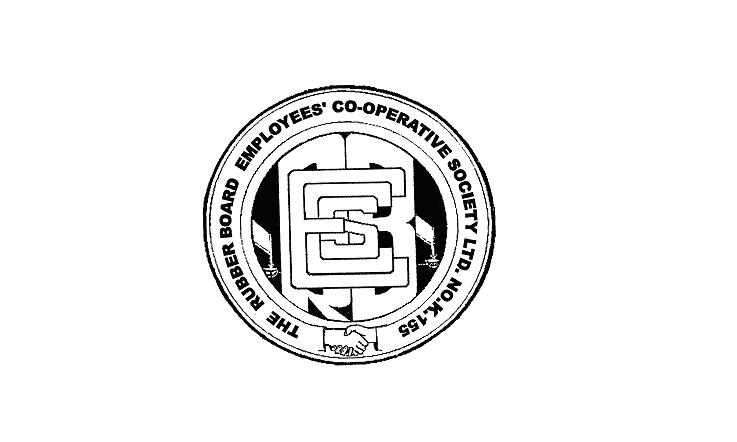 